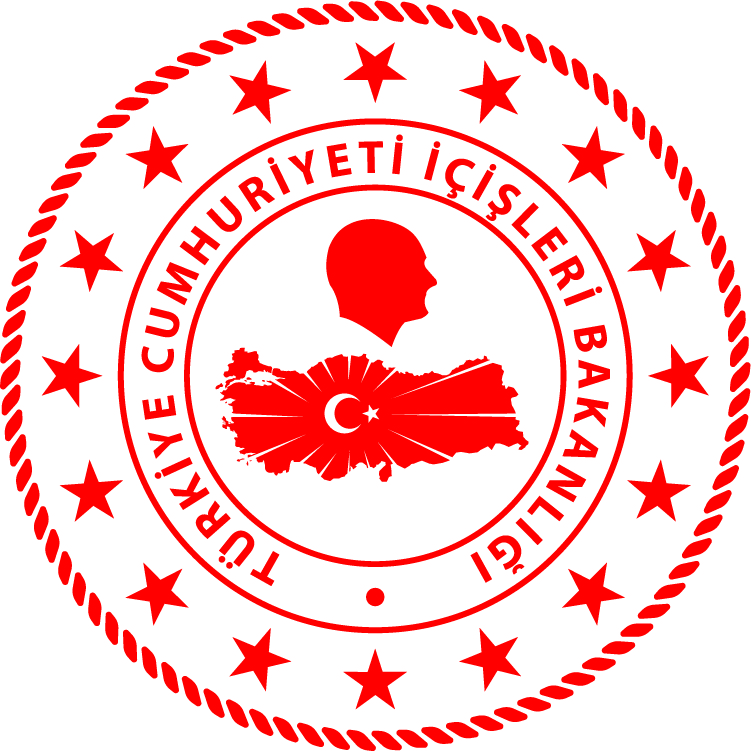 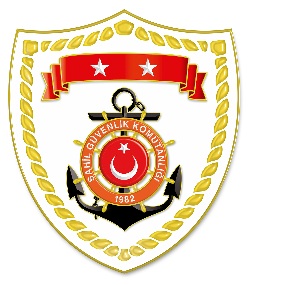 Marmara BölgesiEge BölgesiS.NoTARİHMEVKİ VE ZAMANOLAYTIBBİ TAHLİYE YAPILAN ŞAHISLARAÇIKLAMA126 Ocak 2020EDİRNE/Edirne10.40Yaralanma1Dikili açıklarında özel bir balıkçı teknesinde elinden yaralanan 1 şahsın tıbbi tahliyesi gerçekleştirilmiştir.S.NoTARİHMEVKİ VE ZAMANOLAYTIBBİ TAHLİYE YAPILAN ŞAHISLARAÇIKLAMA124 Ocak 2020MUĞLA/Milas22.07Rahatsızlanma1Milas ilçesinde özel bir balıkçı teknesinde bulunan 1 şahsın kalp krizi şüphesi ile tıbbı tahliyesine ihtiyaç duyulduğunun bildirilmesi üzerine bölgeye 112 Acil sağlık personeli ulaştırılmış, ancak tüm müdahaleye rağmen bahse konu şahıs hayatını kaybetmiştir. Şahsın cansız bedeni Güllük Limanı’nda bulunan Jandarma Karakol Komutanlığı personeline teslim edilmiştir.